입사지원서                                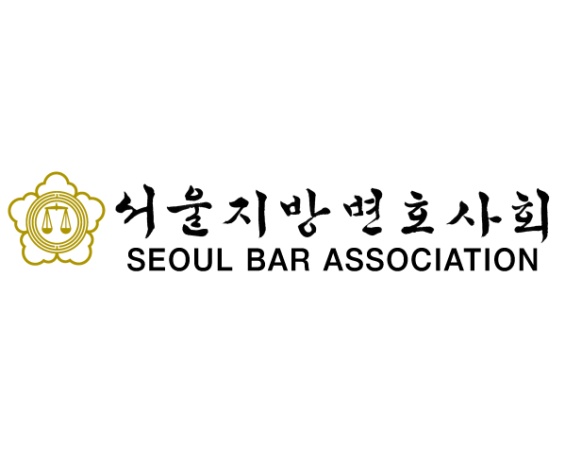 ※ 필수 입력사항(* 표시) 미기재 시 입사지원서가 접수되지 않습니다. ▶ 기본인적사항▶ 학력사항※ 대학교ㆍ대학원 등 추가로 기재할 학력이 있을 경우 행을 임의 추가하여 기재 가능▶ 경력사항※ 추가로 기재할 경력이 있을 경우 행을 임의 추가하여 기재 가능▶ * 병역사항▶ 자격사항※ 추가로 기재할 자격증 등이 있을 경우 행을 임의 추가하여 기재 가능▶ 어학시험※ 추가로 기재할 어학시험 점수가 있을 경우 행을 임의 추가하여 기재 가능▶ 수상내역※ 추가로 기재할 수상내역이 있을 경우 행을 임의 추가하여 기재 가능▶ 자원봉사 등 대외활동※ 추가로 기재할 대외활동 경험이 있을 경우 행을 임의 추가하여 기재 가능상기 기재한 내용은 사실과 다름없음을 확인합니다.년    월    일작성자               (인)사y  진크기: 3 x 4㎝파일형식: JPG/GIF용량제한: 100KB * 성 명 한 글한 자사y  진크기: 3 x 4㎝파일형식: JPG/GIF용량제한: 100KB * 성 명 영 문(예: Gildong Hong)   (예: Gildong Hong)   (예: Gildong Hong)   사y  진크기: 3 x 4㎝파일형식: JPG/GIF용량제한: 100KB * 생년월일년     월    일년     월    일* 성 별 사y  진크기: 3 x 4㎝파일형식: JPG/GIF용량제한: 100KB * 휴대폰* E-Mail* 주 소* 보훈여부대상 / 비대상  (대상자의 경우 취업지원대상자 증명서 필수 첨부)대상 / 비대상  (대상자의 경우 취업지원대상자 증명서 필수 첨부)대상 / 비대상  (대상자의 경우 취업지원대상자 증명서 필수 첨부)대상 / 비대상  (대상자의 경우 취업지원대상자 증명서 필수 첨부)구분학교명소재지재학기간전 공학 점고등학교년   월   입학년   월   졸업(검정고시)대학교년   월  (입학/편입)년   월  (졸업/예정/중퇴)/대학원년   월  입학년   월  (졸업/예정/수료)/회사명근무기간근무부서고용형태직위퇴직사유년  월 ~   년  월년  월 ~   년  월년  월 ~   년  월군필여부군별계급복무기간전역사유면제사유군필/미필/면제년  월 ~   년  월자격증(면허증) 명발행처/기관취득일등록번호언어시험명점수취득일등록번호수상명수여기관수상일수상 사유활동 기관/장소기간내용